	SMLUVNÍ STRANY:	ZUCRP991FSIOZdravotní ústav se sídlem v Ústí nad Labem 'Č: 71009361, DIČ: CZ71009361Moskevská 1531/15, 400 01 Ústí nad LabemZastoupený Ing. Pavlem Bernáthem, ředitelem(dále též jen ”ZÚ")aCentrum pro regionální rozvoj České republiky příspěvková organizaceIČO 04095316, Dič CZ04095316, neplátce DPH se sídlem 130 OO Praha 3 Strašnice, U Nákladového nádraží 3144/4 zastoupená Ing. Zdeňkem Vašákem, generálním ředitelem(dále též jen "Centrum”)uzavírají podle zákona č. 219/2000 Sb., o majetku České republiky a jejím vystupování v právních vztazích, ve znění pozdějších předpisů (déle jen „zákon”) a v souladu s S 14 odst. 4 vyhlášky číslo 62/2001 Sb., o hospodaření organizačních složek státu a státních organizací s majetkem státu ve znění pozdějších předpisů (dále jen „vyhláška”) tutoDodatek č. 1 ke smlouvě o užívání nebytových prostorČlánek I.Příslušnost k hospodaření a nepotřebnostZÚ je příslušný k hospodaření s majetkem České republiky, a to pozemkem p. č. 6676 v obci Plzeň v katastrálním území Plzeň (dále jen „pozemek"), jehož součástí je stavba občanské vybavenosti — budova č.p. 1926 (dále jen „budova”) to vše zapsáno v Katastru nemovitostí vedeném Katastrálním úřadem pro kraj Plzeňský, katastrálním pracovištěm Plzeň, na LV č. 27030 pro obec č. 544791 Plzeň, katastrální území 721981 Plzeň, na adrese 17. listopadu 1926/1.ZÚ a Centrum spolu uzavřely dne 8.2.2016 smlouvu o užívání nebytových prostor (dále jen „Smlouva”), na základě které užívá Centrum ve Smlouvě uvedené prostory v budově.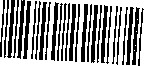 ZÚ a Centrum spolu tímto uzavírají tento dodatek č. I ke Smlouvě.Článek Il.Změny v rozsahu poskytovaných služeb a jejich úhradyČlánek V. odst. 3 Smlouvy nově zní takto: Dodávky teplé a studené užitkové vody, stočného a odvod odpadních vod bude pro Centrum zajišťovat ZÚ a Centrum mu bude náklady s tím spojené nahrazovat paušálně platbou. Paušální platba za každý kalendářní měsíc bude vypočtena jako součin paušální spotřeby vody pracovníky Centra a ceny za 1m3 vody (včetně stočného a odvodu odpadní vody) účtovaného ZÚ ze strany jeho dodavatele. Paušální spotřeba vody pracovníky Centra v kalendářním měsíci bude vypočtena jako podíl součinu počtu pracovníků Centra, který má jako místo výkonu práce určeny v daném měsíci nebytové prostory a prüměrné spotřeby vody na pracovníka stanovené podle přílohy č. 12, vyht. č. 428/ 2001 Sb., čl. Il. kancelářské budovy, bod 5., a čísla 12. ZÚ a Centrum se dohodli, že berou na vědomí, že dle aktuálního znění přílohy č. 12, vyhl. č. 428/2001 Sb., čl. Il. kancelářské budovy, bod 5., je průměrná spotřeba vody v kancelářském objektu ve výši 14 m3/pracovník/rok. Počet pracovníkü v každém kalendářním měsíci oznámí Centrum ZÚ. Odvod srážkových vod bude účtována podílem užívané plochy budovy k pronajatým prostorům podle Smlouvy, tj. 14,4 % ceny.Bez náhrady se ruší čl. V. odst. 10 Smlouvy (dohoda o užívání vnitřního vybavení pronajatých nebytových prostor).Článek Ill.Závěrečná ustanoveníVzhledem k veřejnoprávnímu charakteru Centra Zú svým podpisem pod textem tohoto Dodatku uděluje Centru svůj výslovný souhlas se zveřejněním Smlouvy a jejích dodatků (včetně tohoto dodatku č. 1) a se sdělováním informací o jejich obsahu v rozsahu a za podmínek vyplývajících z příslušných právních předpisů (zejména ust. S 219 zákona č. 134/2016 Sb., o zadávání veřejných zakázek, a zákona č. 106/1999 Sb., o svobodném přístupu k informacím, ve znění pozdějších předpisů), jakož i se zveřejněním smluvních podmínek obsažených ve Smlouvě a jejích dodatcích v registru smluv zřízeném zákonem č. 340/2015 Sb., o zvláštních podmínkách účinnosti některých smluv, uveřejňování těchto smluv a o registru smluv (zákon o registru smluv).	Stránka 1 z 2	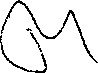 Tento dodatek nabývá platnosti dnem jeho podpisu oběma smluvními stranami a účinnosti dnem 1.1.2017. Byl sepsán ve čtyřech vyhotoveních. Každá smluvní strana obdržela po jeho podpisu dva exempláře.2 0 -12-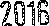 V ústí nad Labem dne: Zdravotní ústav se sídlem v Ústí nad LabemIng. Pavel Bernáth ředitel	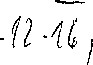 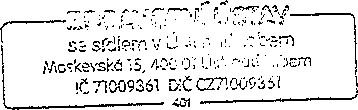 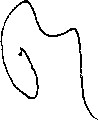 V Praze dne: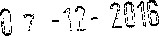 Centrum pro regionální rozvoj České republikyStránka 2 z 2